Vorbereitung auf die Warnung ( Seelenschau )In dem Zeitfenster kurz vor und nach der Warnung ergeben sich erhebliche Gefahren, aber auch ungeahnte Chancen zur Rettung von Seelen. Die Menschen werden, wenn das Kreuz am Himmel erscheint — 7 Tage vorher  —, ihre Aufmerksamkeit auf dieses Ereignis richten und dann eher bereit sein, Informationen anzunehmen, als jetzt.Vor der Warnung:Man muss bedenken, dass die meisten Menschen in Todsünden leben und vom Glauben nur eine Grundahnung haben. So ist es wichtig, Ihnen zu erklären, was bei der Warnung passieren wird und wie sie sich auf die Warnung vorbereiten können.Nach der Warnung:Kurze Zeit nach der Warnung haben wir es mit zwei Situationen zu tun.  Die Menschen, welche die Warnung erlebt haben, werden meistens verwirrt und geschockt sein.  Aufgrund des Mangels an Glaubensinformationen oder geeigneten Ansprechpartnern fehlt Ihnen die Orientierung.  Auf der anderen Seite wird Satan nicht schlafen und die ganze Medienmacht dazu nutzen — die Menschen davon zu überzeugen, z.B.  dass die Warnung eine Massenpsychose sei.  Er wird dieses Ereignis verleumden oder umdeuten müssen, um die Kontrolle über die Seelen zu behalten. Gleichzeitig wird er auch glaubensschwache Personen nutzen, um ein falsches Evangelium lehren zu lassen.Der Plan:Bei dem Plan handelt es sich um eine gefahrlose  Briefverteilungsaktion — welche der einzelnen Person kaum Kosten verursacht. Man kann die Briefe gut 15 Minuten vom Wohnort entfernt in die Briefkästen werfen und dabei anonym bleiben.  1000 Kopien kosten dabei  zwischen 15 und 30 Euro im Copyshop. Der Verteilung soll erfolgen, sobald das Kreuz erscheint. Der vorbereitete Brief soll dabei folgende Informationen enthalten-  Die Neugierde nutzen, um Ihn aufzuheben, bis die Warnung erfolgte.-  Informationen über die Warnung, die Liebe Jesu und ein Gebet zur Vergebung,-  Informationen über die wichtigsten Informationsquellen (BdW und Kath-zdw.ch),-  einen kurzen Ausblick auf die zu erwartenden Gegenmaßnahmen Satans.Wenn wir nur 1000 Leute mobilisieren könnten, sich daran zu beteiligen, wären mit 1000 Briefen pro Person bis zu 1 Million Menschen vorab informiert, welche bei Interesse natürlich noch andere informieren könnten. Selbst wenn der Brief weggeworfen wird, ist es nicht so schlimm, da sie sich wieder erinnern werden.Das Kreuz am Himmel kündigt die Seelenschau an. Dieses Ereignis wurde von der heiligen Jungfrau Maria in Garabandal in den 60er Jahren angekündigt. Sieben Tage zuvor wird am Himmel ein Kreuz erscheinen.  Die Seelenschau wird in etwa 15 Minuten dauern und Sie werden dabei Gott treffen. Es ist ein großer Akt der Barmherzigkeit Gottes, um Ihnen dabei zu helfen, Ihr Leben in Ordnung zu bringen. Sie werden auch sehen, welches Urteil Sie zu erwarten hätten, würden sie an diesem Tage sterben. (Himmel, Hölle, Fegefeuer)Falls es Ihnen möglich ist, legen Sie nochmal eine gute Lebensbeichte ab. Ansonsten können Sie auch das Gebet K24 um Absolution aus dem Buch der Wahrheit nutzen. "Sie müssen folgendes Gebet an sieben aufeinander folgenden Tagen sprechen, und ihnen wird das Geschenk der totalen Absolution und die Kraft des Heiligen Geistes gegeben werden." ( für Katholiken ersetzt das Gebet nicht das Sakrament der Beichte )O mein Jesus, Du bist das Licht der Erde, Du bist die Flamme, die alle Seelen berührt. Deine Barmherzigkeit und Deine Liebe kennen keine Grenzen. Wir sind des Opfers nicht würdig, das Du durch Deinen Tod am Kreuz gebracht hast. Doch wissen wir, dass Deine Liebe zu uns größer ist als die Liebe, die wir für Dich haben.Gewähre uns, o Herr, das Geschenk der Demut, so dass wir Deines Neuen Königreiches würdig werden.Erfülle uns mit dem Heiligen Geist, damit wir voranschreiten und Deine Armee anführen können, um die Wahrheit Deines Heiligen Wortes öffentlich zu verkünden, und damit wir unsere Brüder und Schwestern auf die Herrlichkeit Deines Zweiten Kommens auf Erden vorbereiten können.Wir ehren Dich. Wir loben Dich. Wir bieten uns selbst, unseren Kummer, unsere Leiden als ein Geschenk an Dich an, um Seelen zu retten. Wir lieben Dich, Jesus. Habe Erbarmen mit all Deinen Kindern, wo auch immer sie sein mögen. Amen.Auf folgenden Internetseiten finden Sie die wichtigsten Informationen vor & nach der Warnung.http://www.dasbuchderwahrheit.de  (Gesamtüberblick über das was  aktuell passiert )  http://www.kath-zdw.ch  (weitergehende Informationen zum katholischen Glauben usw.) Sobald die Warnung erfolgt ist und sich die von Satan betrogenen Anhänger der freimaurerischen Gruppen wieder organisiert haben, werden Sie über die Medien mit einer enormen Anzahl von geschickten Lügen über das Ereignis der Warnung informiert werden — bis hin zu der Dreistigkeit, Sie hätten es sich nur eingebildet.  Es wird dringend geraten, sich dann so gut es geht von solchen Informationsquellen fernzuhalten, damit Sie sich ungestört vorbereiten können.Das Kreuz amHimmel! Gott liebt Euch !Sie erhalten diese Information, damit Sie sich auf die kommenden Ereignisse vorbereiten können, um Ihre Seele und die Seelen Ihrer Lieben zu retten. Heben Sie Ihn wenigstens 7 Tage auf, damit die Zeit über die Wahrheit richten kann.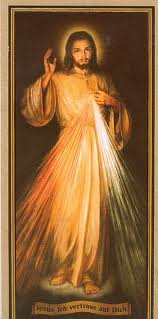 